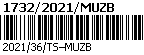 Níže uvedeného dne, měsíce a roku uzavřely smluvní strany, jimiž jsouměsto Zábřehse sídlem Masarykovo náměstí 510/6, 789 01 ZábřehIČ: 00303640DIČ: CZ00303640zastoupené RNDr. Mgr. Františkem Johnem, Ph.D.,  starostoubankovní spojení: Československá obchodní banka, a. s., č. účtu: 188491461/0300 ID DS: hk9bq2f(dále také jen „objednatel“)aXXX 	se sídlem XXX  IČ: XXX DIČ: CZXXX zastoupená: XXXbankovní spojení: XXXID DS: (dále také jen „zhotovitel“),tutoSMLOUVU O DÍLOve smyslu § 2586 a násl. zákona č. 89/2012 Sb., občanský zákoník,ve znění pozdějších předpisů.I. Předmět dílaTouto smlouvou se zhotovitel zavazuje provést na svůj náklad a nebezpečí smlouvou určené dílo a objednatel se zavazuje dílo převzít a zaplatit za něj dohodnutou cenu.Předmětem této smlouvy je provedení “ Oprava střechy azylového domu pro muže a ženy Tunklova 945/5, Zábřeh“ (dále jen „dílo“) v souladu se zadávacími podmínkami, výkazem výměr, platnými technologickými předpisy a technickými normami. Dílo bude provedeno formou „dodávky na klíč“, čímž se rozumí:zajištění všech věcí, užívacích práv, prací a služeb potřebných k řádnému a včasnému provedení dílaprovedení všech stavebních, montážních a jiných prací nezbytných k řádnému provedení dílashromáždění a ověření všech údajů důležitých pro řádné provedení dílazajištění všech strojů, zařízení a osob potřebných pro řádné a včasné provedení dílanapojení díla na stávající sítě technického vybavení, komunikace a zařízení objednatele a třetích osob, provedení příslušných zkoušek a dokončení díla v souladu se smlouvoulikvidace veškerých odpadů vzniklých ve spojení s realizací dílařízení, sledování, provádění, kontrola a dokumentování  realizace dílavedení stavebního deníku, dozor při provádění díla včetně sjednaných zkoušek a testů v souladu se smlouvou.obstarání zařízení staveniště, zajištění správy staveniště a přepravy na a ze staveniště, proclení, zdanění, pojištění, ostraha a skladování veškerých věcí, materiálů, komponent apod. nutných k provedení dílazískání a dodání potřebných revizí, protokolů, potvrzení, atestů, schválení a certifikátů nutných pro provedení díla v rozsahu a za podmínek požadovaných smlouvouzpracování a dodání návodů pro provoz a údržbu dílaposkytnutí záruk na dílo v rozsahu stanoveném ve smlouvě a odstranění případných vad vzniklých v záruční době.Zhotovitel provede také všechny práce, poskytne služby a zajistí dodávky všech věcí, které nejsou výslovně uvedeny ve smlouvě, ale kde je možno rozumně ze smlouvy nebo okolností jejího uzavření dovodit, že jsou nutné pro řádnou funkci a dokončení díla, jako kdyby tyto práce, služby anebo dodávky byly ve smlouvě výslovně uvedeny.Objednatel i zhotovitel souhlasně prohlašují, že dílo je na základě shora uvedené specifikace dostatečně určitě a srozumitelně vymezeno, zejména co do umístění, rozsahu, podoby a kvalitativních podmínek, které je třeba při jeho realizaci dodržet.Zhotovitel prohlašuje, že má příslušné oprávnění k činnostem, jichž je k plnění této smlouvy třeba.II. Osoby oprávněné k jednáníVe věcech smluvních, včetně změn této smlouvy, jakož i v jiných právních jednáních jednají oprávnění zástupci (statutární zástupci) obou smluvních stran. Zhotovitel odpovídá objednateli za soulad údajů uvedených ve smlouvě a v obchodním rejstříku.Ve věcech technických ve vztahu k plnění této smlouvy jsou oprávněni jednat tito zástupci smluvních stran:Za objednatele: Ing. Petr Košťál, vedoucí Odboru technické správy MěÚ Zábřeh, tel. 731 505 167Ing. Marcela Balvínová, referent Odboru technické správy MěÚ Zábřeh, tel. 603 163 275Za zhotovitele: XXXJakékoliv uplatnění nároků vyplývajících smluvním stranám z této smlouvy nebo jiné podstatné sdělení týkající se smluvních ujednání musí být provedeno písemně, podepsáno oprávněnými zástupci smluvních stran pro jednání ve věcech smluvních a doručeno druhé smluvní straně osobně nebo do datové schránky. Ostatní sdělení či informace, nemají-li podstatný vliv na plnění práv a povinností jedné ze smluvních stran podle této smlouvy, mohou být sdělována ústně či prostřednictvím elektronické pošty. Smluvní strany berou výslovně na vědomí, že taková sdělení mají operativní a podpůrný charakter a nezavazují druhou smluvní stranu do doby, než je splněn postup podle předchozí věty.III. Místo plněníMístem plnění této smlouvy je azylový dům pro muže a ženy Tunklova 945/5, 789 01 Zábřeh. Staveništěm se rozumí zhotovitelem ohraničený prostor v místě plnění, který slouží pro provádění díla podle této smlouvy. Zařízením staveniště se rozumí dočasné objekty, zařízení a jiné věci movité, které po dobu provádění díla slouží provozním, sociálním, hygienickým a výrobním potřebám zhotovitele (nebo jeho pracovníků či dalších osob využitých zhotovitelem při provádění díla) při plnění této smlouvy a jsou umístěny v prostoru staveniště.Zhotovitel prohlašuje, že se s odbornou péčí seznámil s místem plnění a že místo plnění je vhodné k provádění díla.IV. Doba plněníZhotovitel je povinen provést dílo v souladu s podmínkami této smlouvy v následujících termínech:zahájení:	15.03.2021dokončení díla nejpozději: 	16.04.2021Objednatel se zavazuje předat zhotoviteli staveniště nejpozději do 12.03.2021. O předání staveniště pořídí smluvní strany písemný zápis. V případě změny termínu předání staveniště z důvodů na straně objednatele se o stejný časový úsek prodlužuje či zkracuje termín pro splnění díla. Zhotoviteli z důvodu prodlení objednatele s předáním staveniště nevzniká nárok na náhradu škody, smluvní pokutu, zvýšení ceny za dílo nebo jakékoliv jiné finanční nebo nefinanční plnění, které má sankční charakter nebo směřuje k navýšení ceny za dílo.Zhotovitel je povinen začít s prováděním díla bezodkladně po předání staveniště. Nesplní-li tuto povinnost ani do 22.03.2021, je objednatel oprávněn od smlouvy odstoupit.Dílo bude považováno za provedené v okamžiku jeho řádného dokončení a předání objednateli v místě plnění.V. Cena za dílo a platební podmínkyCena za kompletní provedení díla činí:XXX Kč bez DPH, DPH 15% ve výši XXX Kč, cena celkem XXX Kč vč. DPHRežim přenesení daňové povinnosti se nepoužije, objednatel ke dni uskutečnění zdanitelného plnění nejedná jako osoba povinná k dani.Přílohou č. 1 této smlouvy je položkový rozpočet. K účtování smluvní ceny zhotovitel zásadně použije jednotkové ceny a výměry dle této přílohy.Právo na zaplacení celé ceny za dílo vzniká zásadně provedením díla a jeho protokolárním předáním.Cena za dílo je cenou pevnou na základě předchozí cenové nabídky zhotovitele a je platná po celou dobu trvání této smlouvy bez ohledu na vývoj inflace a jiné skutečnosti promítající se do ceny výrobků či služeb na trhu. Cena za dílo obsahuje veškeré náklady zhotovitele spojené s plněním této smlouvy a nepodléhá žádným jiným změnám, než těm, které jsou uvedeny ve smlouvě. Zhotovitel nemůže požadovat zvýšení ceny ani tehdy, vyžádalo-li si provedení díla tak, jak bylo sjednáno, jiné úsilí nebo jiné náklady, než bylo předpokládáno nebo mají-li rozsah nebo nákladnost sjednané práce za následek překročení ceny nebo objeví-li se potřeba dalších prací k dokončení díla, které bylo možné při uzavírání smlouvy na základě zkušeností a odborných znalostí zhotovitele rozumně předpokládat.Veškeré poplatky a náklady na evidenci, odvoz, uložení, skladování, likvidaci či jiné nakládání s vytěženými či jinak vzniklými odpady, obaly či jinými nepotřebnými materiály při provádění díla nese zhotovitel. Veškeré náklady na ochranná a bezpečnostní opatření potřebná pro provedení díla nese zhotovitel.Vyskytne-li se při provádění díla potřeba provedení dodatečných a nových prací nebo neprovedení prací, které lze na základě této smlouvy označit za vícepráce nebo méně práce, je zhotovitel povinen provést jejich přesný soupis včetně jejich ocenění a tento soupis předložit objednateli předem k odsouhlasení. Objednatel je povinen vyjádřit se k návrhu zhotovitele bez zbytečného odkladu. Obě strany následně změnu sjednané ceny za dílo písemně dohodnou formou dodatku ke smlouvě.Vícepráce jsou jakékoliv práce nebo dodávky, které nebyly smluvní stranám před uzavřením této smlouvy známy, a nutnost jejich provedení vznikne v důsledku okolností, které smluvní strany jednající s náležitou péčí nemohly před podpisem této smlouvy předvídat (dodatečné práce), nebo obdobné stavební práce, jejichž provedení bude nezbytné k řádné funkci díla a k jeho dokončení a objednatel si jejich provedení u zhotovitele vyžádá (nové práce).Méně práce jsou jakékoliv práce nebo dodávky, které jsou součástí nabídkových rozpočtů v přílohách této smlouvy nebo jejichž provedení je obvyklé vzhledem k povaze prováděného díla, ale jejichž provedení není třeba k řádné funkci díla nebo jeho dokončení, aniž by tím dílo ztratilo svou jakost nebo kvalitu.Vícepráce budou oceněny takto:na základě písemného soupisu víceprací, odsouhlaseného oběma smluvními stranami, doplní zhotovitel jednotkové ceny ve výši jednotkových cen podle položkového ocenění díla a pokud v nich práce, služby nebo dodávky tvořící vícepráce nebudou obsaženy, tak zhotovitel doplní jednotkové ceny v cenách v místě a čase obvyklých, nejvýše však v cenách 90 % Cenové soustavy ÚRS PRAHA, a. s., Pražská 1279/18, 102 00 Praha-Hostivař, pro to období, ve kterém mají být vícepráce realizovány.Méněpráce budou oceněny takto:na základě písemného soupisu méně prací, odsouhlaseného oběma smluvními stranami, doplní zhotovitel jednotkové ceny ve výši jednotkových cen podle položkového ocenění díla,vynásobením jednotkových cen a množství neprovedených měrných jednotek bude stanovena cena méně prací.Platby budou probíhat bezhotovostní formou na bankovní účet zhotovitele uvedený v této smlouvě. Smluvní strany se dohodly, že změnu bankovního spojení a čísla účtu zhotovitele lze provést pouze písemným dodatkem k této smlouvě nebo písemným sdělením prokazatelně doručeným zhotovitelem objednateli nejpozději spolu s příslušnou fakturou. Toto sdělení musí být originální a musí být podepsáno zhotovitelem. V případě, že faktura nebude obsahovat náležitosti uvedené v této smlouvě nebo bude uvedeno bankovní spojení a číslo účtu zhotovitele v rozporu s touto smlouvou nebo v rozporu s písemným sdělením o jeho změně nebo tyto náležitosti budou uvedeny chybně, může objednatel fakturu vrátit zhotoviteli se žádostí o provedení opravy či o doplnění. Ode dne doručení nové, doplněné nebo opravené faktury běží nová lhůta splatnosti.Zhotoviteli nebudou poskytovány zálohy.Faktury budou obsahovat řádný, vzájemně odsouhlasený soupis provedených prací, popřípadě i jiné doklady, vyžaduje-li je tato smlouva. V příslušných fakturách musí být zhotovitelem použity stejné definice pro plnění prací, služeb nebo dodávek jako ve smlouvě. Faktury musí být prokazatelně doručeny objednateli na adresu uvedenou v záhlaví smlouvy. Splatnost částky uvedené ve faktuře činí patnáct (15) dnů ode dne prokazatelného doručení originálu faktury objednateli. Objednatel není vázán zhotovitelem chybně stanoveným datem splatnosti na faktuře. K faktuře obsahující práce nebo dodávky nebo jejich cenu neodsouhlasené objednatelem se nepřihlíží a objednatel není povinen v ní fakturovanou částku uhradit.V případě, že účetní doklad nebude obsahovat požadované náležitosti, je objednatel oprávněn jej vrátit zpět k doplnění. Lhůta splatnosti počne běžet znovu od doručení řádně opraveného dokladu.V případě, že splatnost faktur připadne na den pracovního klidu nebo volna, jsou splatné následující pracovní den.VI. Odpovědnost zhotoviteleZhotovitel se zavazuje provést dílo vlastním nákladem, na vlastní nebezpečí a v souladu se smlouvou. Zhotovitel zajistí provádění díla svými zaměstnanci. Je-li dílo nebo jeho část prováděna subdodavatelem zhotovitele, musí veškeré odborné práce vykonávat pouze osoby mající k nim příslušná oprávnění a kvalifikaci. Zhotovitel za práce a dodávky subdodavatele odpovídá objednateli tak, jako by je prováděl sám, včetně poskytnutí záruky a nároků z ní plynoucích. O počtu subdodavatelů a jejich oprávněných osobách je zhotovitel povinen objednatele informovat před prováděním díla. Změny v počtu nebo osobách subdodavatelů v průběhu provádění díla oznámí zhotovitel objednateli bez zbytečného odkladu. Zhotovitel bude při provádění díla postupovat s odbornou péčí a neohrozí bezpečnost jakýchkoliv osob nebo majetku. Práce, služby a dodávky, které jsou prováděny, poskytovány nebo dodávány podle smlouvy, zhotovitel provede, poskytne nebo dodá v takovém rozsahu a jakosti, aby výsledkem bylo kompletní, funkční, bezpečné a spolehlivé dílo sloužící svému účelu.Zhotovitel se zavazuje dodržovat všechny platné právní předpisy České republiky a Evropské unie vztahující se k dílu a technické normy včetně jejich doporučujících ustanovení, a to v souladu se smlouvou. Zhotovitel se bude rovněž řídit zejména povoleními, vyjádřeními a pokyny příslušných orgánů veřejné správy České republiky, které mohou ovlivňovat provádění díla.Zhotovitel prohlašuje, že tuto smlouvu uzavřel na základě rozumného přezkoumání údajů vztahujících se k dílu předaných mu objednatelem a informací, které mohl získat prohlídkou místa plnění a jiných jemu dostupných dat vztahujících se k dílu, a potvrzuje, že jeho zanedbání seznámit se se všemi těmito údaji a informacemi ho nezbavuje odpovědnosti za řádný odhad obtížnosti nebo ceny úspěšné realizace díla. Zhotovitel nemá nárok na žádné dodatečné finanční plnění nebo prodloužení termínu dokončení díla z důvodu chybné interpretace jakýchkoliv podkladů vztahujících se k dílu a přebírá na sebe nebezpečí změny okolností ve smyslu § 2620 odst. 2 občanského zákoníku.Zhotovitel zajistí ochranu objednatele proti jakýmkoliv závazkům, škodám, nárokům, poplatkům, pokutám a výdajům jakéhokoliv druhu, které vyplývají nebo jsou výsledkem porušení právních předpisů nebo technických, popř. jiných norem zhotovitelem. Nesplní-li zhotovitel tuto povinnost, zavazuje se objednateli nahradit škodu, která takovým porušením objednateli vznikne.VII. Předání a převzetí dílaZhotovitel je povinen písemně oznámit objednateli nejpozději tři (3) dny předem, kdy bude dílo připraveno k předání.Místem předání díla je místo, kde se dílo provádělo.Objednatel je oprávněn přizvat k předání díla i jiné osoby, jejichž účast pokládá za nezbytnou. Zhotovitel je povinen k předání díla přizvat své subdodavatele, bylo-li jich užito.Z průběhu předávacího řízení pořídí objednatel protokol (zápis).Povinným obsahem protokolu jsou:údaje o zhotoviteli, subdodavatelích a objednatelipopis díla, které je předmětem předánídohoda o způsobu a termínu vyklizení staveništětermín, od kterého počíná běžet záruční dobaprohlášení objednatele, zda dílo přejímá nebo nepřejímá Obsahuje-li dílo, které je předmětem předání, vady, musí protokol obsahovat také:soupis zjištěných vad dohodu o způsobu a termínech jejich odstranění, popřípadě o jiném způsobu narovnánídohodu o zpřístupnění díla nebo jeho částí zhotoviteli za účelem odstranění vadV případě, že objednatel odmítá dílo převzít, uvede v protokolu o předání díla i důvody, pro které odmítá dílo převzít.I v případě, že se na díle či jeho části bude vyskytovat v okamžiku předání vada či více vad, je objednatel oprávněn, nikoli však povinen, dílo převzít, přičemž uvede, že dílo přebírá s vadami. Nedojde-li mezi oběma stranami k dohodě o termínu odstranění vad, pak platí, že vady musí být odstraněny nejpozději do 30 dnů ode dne předání a převzetí díla.Zhotovitel je povinen ve stanovené lhůtě odstranit vady i v případě, kdy, podle jeho názoru, za vady neodpovídá. Náklady na odstranění v těchto sporných případech nese až do rozhodnutí místně příslušného soudu zhotovitel. Zhotovitel je povinen připravit a doložit u předávacího řízení fotodokumentaci provádění díla, stavební deník a deník víceprací. Nedoloží-li zhotovitel požadované doklady, nepovažuje se dílo za dokončené a způsobilé předání.Nejpozději do 3 dnů po kompletním dokončení díla je zhotovitel povinen vlastním nákladem vyklidit staveniště (tj. včetně odvozu veškerých vytěžených či jinak vzniklých odpadů, veškerých obalů, strojů, zařízení staveniště, zabezpečení staveniště, nespotřebovaného montážního materiálu, nespotřebovaných stavebních hmot, dílů či materiálů a všech dalších nespotřebovaných věcí, které na staveniště umístil či nechal umístit zhotovitel) a vyklizené je předat objednateli.VIII. Odpovědnost za vady, záruka za jakostProvedené dílo má vady, jestliže neodpovídá výsledku určenému ve smlouvě, účelu jeho využití, případně nemá vlastnosti výslovně stanovené touto smlouvou nebo obecně závaznými předpisy a technickými normami. Zhotovitel odpovídá za vady faktické i právní, zjevné i skryté, které má dílo v době přechodu nebezpečí škody na objednatele a dále za ty, které se na díle vyskytnou v záruční době.Zhotovitel poskytuje ve smyslu § 2619 ve spojení s § 2113 občanského zákoníku objednateli záruku za jakost díla spočívající v tom, že dílo, jakož i jeho veškeré části včetně skrytých, bude po dohodnutou dobu způsobilé k použití pro obvyklý účel a zachová si obvyklé vlastnosti. Záruční doba počíná běžet dnem převzetí díla bez vad a nedodělků. Záruka na barevnou stálost a odlupování povrchové vrstvy krytiny je 15 let. Záruka na technickou životnost střešní krytiny je 40 let.Objednatel oznámí zhotoviteli vadu bez zbytečného odkladu po jejím zjištění datovou zprávou do datové schránky (reklamace). V reklamaci musí být vada popsána. V případě, že objednatel nesdělí při reklamaci v rámci zákonné doby odpovědnosti zhotovitele za vady nebo záruční doby zhotoviteli jiný požadavek, je zhotovitel povinen reklamované vady nejpozději do 30 dnů poté, co mu budou oznámeny, vlastním nákladem odstranit. Pokud tak zhotovitel neučiní včas nebo řádně, má objednatel právo požadovat přiměřenou slevu z ceny za dílo či od této smlouvy odstoupit.Neodstraní-li zhotovitel vady díla v dohodnuté lhůtě, vzniká objednateli rovněž právo vadu odstranit sám nebo ji nechat odstranit, a sice na náklady zhotovitele, aniž by tím objednatel omezil jakákoliv svá práva daná mu touto smlouvou, včetně práva na smluvní pokutu a náhradu škody. Zhotovitel je povinen nahradit objednateli náklady spojené s opravou do patnácti (15) dnů po obdržení vyúčtování nákladů objednatele.Odevzdáním nového plnění v rámci odstranění vady a odpovědnosti za vady tohoto plnění platí ustanovení této smlouvy týkající se místa a způsobu plnění a uplatňování práv z odpovědnosti za vady obdobně.IX. JistotaZhotovitel se zavazuje za splnění všech závazků vyplývajících mu z této smlouvy poskytnout objednateli jistotu. Jistota slouží k zajištění jakýchkoliv pohledávek a nároků objednatele vyplývajících z nesplnění povinností zhotovitele podle této smlouvy. Jistota může být objednatelem použita zejména k financování případných oprav vad díla, které zhotovitel neodstraní ve stanovené nebo dohodnuté lhůtě, a k úhradě smluvních pokut a náhrady případné škody. Pokud objednatel v souladu se smlouvou použije jistotu, je zhotovitel povinen bez zbytečného odkladu doplnit jistotu tak, aby měl objednatel k dispozici jistotu ve výši určené touto smlouvou.Zhotovitel poskytne objednateli jistotu ve výši 50.000 Kč na účet číslo 194 699 779/0300, a to dříve, než vystaví objednateli poslední fakturu za provedení díla. Do doby poskytnutí jistoty zhotovitelem není objednatel v prodlení s úhradou poslední faktury. Po uplynutí 1 roku ode dne předání díla bez vad bude jistota (nebo adekvátní část jistoty, pokud dojde k jejímu čerpání dle odst. 1 tohoto článku) vrácena zhotoviteli.Při vrácení jistoty má zhotovitel právo na úroky z jistoty ve výši úroků z vkladu na účtu, na němž bude jistota uložena po dobu jejího trvání.X. Smluvní pokutyObjednatel je oprávněn v případě porušení smlouvy zhotovitelem uplatnit vůči zhotoviteli nárok na smluvní pokutu a v takovém případě je zhotovitel povinen smluvní pokutu objednateli zaplatit. Smluvní strany sjednávají smluvní pokutu pro následující případy porušení smlouvy a v následující výši:v případě prodlení zhotovitele s dokončením díla bez vad dle článku IV odst. 1 činí výše smluvní pokuty 0,1 % z ceny díla bez DPH za každý i započatý den prodlení,v případě prodlení zhotovitele s odstraněním vad uvedených v protokolu o předání díla v dohodnutém termínu činí výše smluvní pokuty 0,1 % z ceny díla bez DPH za každý i započatý den prodlení, a to až do odstranění poslední z vad uvedených v protokolu,v případě prodlení zhotovitele s odstraněním vad, které se na díle vyskytnou v zákonné době odpovědnosti zhotovitele za vady nebo záruční době, činí výše smluvní pokuty 0,1 % z ceny díla bez DPH za každý i započatý den prodlení. Jedná-li se o vadu, která brání řádnému užívání díla, případně hrozí-li nebezpečí škody velkého rozsahu, činí výše smluvní pokuty 0,3 % z ceny díla bez DPH za každý i započatý den prodlení.za porušování předpisů BOZP při zhotovování díla ve výši 5.000 Kč za každý zadokumentovaný případ porušenív případě prodlení zhotovitele se složením jistoty v souladu s čl. VII. odst. 2 této smlouvy činí výše smluvní pokuty 25.000 Kč.v případě porušení povinnosti dle článku XV odst. 3 této smlouvy, tj. povinnosti zhotovitele mít řádně uzavřenou smlouvu o pojištění odpovědnosti za škodu způsobenou výkonem své činnosti, kterou vykonává v souvislosti s plněním předmětu této smlouvy o dílo, a to nejméně do doby provedení díla dle této smlouvy, je zhotovitel povinen zaplatit objednateli smluvní pokutu ve výši 10.000 Kč za každý započatý týden, v němž nebude mít uzavřenou pojistnou smlouvu podle čl. XV. odst. 3 této smlouvy.Zaplacení smluvní pokuty zhotovitelem nezbavuje zhotovitele závazku splnit povinnosti dané mu touto smlouvou.Smluvní strany se dohodly pro případ prodlení s úhradou finančního plnění kteroukoli z obou smluvních stran podle této smlouvy na úroku z prodlení ve výši 0,2 % z dlužné částky za každý i započatý den prodlení.Nárok na smluvní pokutu se nedotýká nároku na náhradu škody ve výši tuto smluvní pokutu přesahující.Smluvní pokutu nebo smluvní úrok z prodlení vyúčtuje oprávněná strana straně povinné písemnou formou. Ve vyúčtování musí být uvedeno to ustanovení smlouvy, které k vyúčtování sankce opravňuje, a způsob výpočtu celkové výše sankce.Nesouhlasí-li strana povinná s vyúčtováním sankce, je povinna bez zbytečného odkladu písemně sdělit oprávněné straně důvody, pro které vyúčtování sankce neuznává. Jinak povinná strana zaplatí smluvní pokutu na účet druhé smluvní strany nejpozději do třiceti (30) dnů po obdržení vyúčtování smluvní pokuty.Sankci lze uplatnit nejpozději do dvanácti měsíců ode dne, kdy nárok na vyúčtování smluvní pokuty vznikl. Marným uplynutím této lhůty nárok na zaplacení smluvní pokuty zaniká.XI. Odstoupení od smlouvySmluvní strany mohou od této smlouvy odstoupit pro porušení smlouvy podstatným způsobem. Pro potřeby této smlouvy se za podstatné porušení smlouvy zhotovitelem považuje i skutečnost, kdy zhotovitel nezahájí práce na díle nejpozději do 22.03.2021.Odstoupením od smlouvy nezanikají nároky smluvních stran na zaplacení smluvní pokuty, úroků z prodlení a náhrady škody.Odstoupí-li některá ze smluvních stran od smlouvy, pak povinnosti obou stran jsou následující:zhotovitel provede soupis všech provedených prací oceněný podle způsobu, kterým je stanovena cena za dílo,zhotovitel vyčíslí cenu provedených prací,zhotovitel vyklidí staveniště včetně veškerého nepoužitého materiálu, pokud se strany nedohodnou jinak,zhotovitel vyzve objednatele k předání díla a objednatel je povinen do 5 dnů od obdržení výzvy zahájit předávací řízení podle zásad stanovených touto smlouvou s tím, že v protokolu bude výslovně uvedeno, že dílo se předává nedokončené. Smluvní strany se vypořádají podle zásad o bezdůvodném obohacení.XII. Přechod vlastnického práva a nebezpečí škodyVlastnické právo k předmětu díla nebo jeho části a nebezpečí škody na něm přechází ze zhotovitele na objednatele okamžikem předání díla bez vad.XIII. Kontrola prováděného dílaObjednatel a jím pověřená osoba vykonávající funkci technického dozoru je oprávněn kontrolovat provádění díla. Zjistí-li objednatel nebo jím pověřená osoba vykonávající funkci technického dozoru, že zhotovitel provádí dílo v rozporu se svými povinnostmi podle této smlouvy, je objednatel oprávněn dožadovat se toho, aby zhotovitel odstranil vady vzniklé vadným prováděním a dílo prováděl řádným způsobem. Jestliže zhotovitel tak neučiní ani v přiměřené lhůtě mu k tomu poskytnuté a postup zhotovitele by vedl nepochybně k porušení smlouvy podstatným způsobem, je objednatel oprávněn odstoupit od smlouvy podle zásad stanovených touto smlouvou.Zhotovitel je povinen vyzvat písemně či zápisem ve stavebním deníku objednatele ke kontrole všech prací a konstrukcí, které mají být do díla zabudované nebo nepřístupné, a to nejméně 5 pracovních dnů před zakrytím či zabudováním. Pokud se objednatel ke kontrole nedostaví, je zhotovitel oprávněn v provádění díla pokračovat. Pokud zhotovitel řádně nesplní oznamovací povinnost, uvedenou v první větě tohoto bodu, je povinen vlastním nákladem takové práce či konstrukce odkrýt, pokud jej o to objednatel požádá. Pokud zhotovitel oznamovací povinnost, uvedenou v první větě tohoto bodu splní řádně, aniž se ke kontrole objednatel dostaví, je zhotovitel povinen takové práce či konstrukce na náklady objednatele odkrýt, pokud jej o to objednatel požádá. Zjistí-li se však, že práce nebyly řádně provedeny, nese veškeré náklady spojené s odkrytím prací, opravou chybného stavu a následným zakrytím zhotovitel.Pro účely kontroly průběhu provádění díla může objednatel a jím pověřená osoba vykonávající funkci technického dozoru organizovat kontrolní dny v termínech nezbytných pro řádné provádění kontroly. Objednatel je povinen oznámit konání kontrolního dne nejméně pět dnů před jeho konáním. Kontrolních dnů jsou povinni se zúčastnit zástupci objednatele, včetně osob vykonávajících funkci technického dozoru, autorského dozoru a zástupci zhotovitele.Obsahem kontrolního dne je zejména zpráva zhotovitele o postupu prací, kontrola časového a finančního plnění provádění prací, připomínky a podněty osoby vykonávajících funkci technického dozoru a stanovení případných nápravných opatření a úkolů.Objednatel nebo jím pověřená osoba vykonávající funkci technického dozoru pořizuje z kontrolního dne zápis o jednání, který písemně předá všem zúčastněným. Kontrolní den se bude konat dle potřeby, minimálně 1krát za 14 dní.Stavební deníkZhotovitel je povinen vést ode dne předání a převzetí staveniště o pracích, které provádí, stavební deník. Stavební deník musí být trvale přístupný oprávněným osobám objednatele, případně jiným osobám oprávněným do stavebního deníku zapisovat.Povinnost vést stavební deník končí předáním a převzetím řádně provedeného díla. Ve stavebním deníku musejí být uvedeny zejména obchodní firma, sídlo a IČ zhotovitele, název, sídlo a IČ objednatele, seznam veškeré dokumentace, v níž je zachyceno dílo včetně veškerých změn a doplňků, odkaz na tuto smlouvu včetně přehledu jejich případných změn a přehled zkoušek všech druhů.Do stavebního deníku je zhotovitel povinen dále zapisovat údaje o provedených pracích a jejich časovém postupu, jakosti, zdůvodnění případných odchylek prováděných prací od této smlouvy, počet a identifikaci osob pracujících na staveništi, počet odpracovaných hodin, klimatické podmínky, jakož i všechny další údaje vyžadované přílohou č. 16 vyhlášky č. 499/2006 Sb.V případě neočekávaných událostí nebo okolností majících zvláštní význam pro další postup stavby pořizuje zhotovitel i příslušnou fotodokumentaci, která se stane součástí stavebního deníku.Všechny listy stavebního deníku musí být očíslovány. Ve stavebním deníku nesmí být vynechána volná místa. Zápisy do stavebního deníku musí být prováděny čitelně a musí být vždy podepsány osobou, která příslušný zápis učinila. Zápisy do stavebního deníku provádí zhotovitel formou denních záznamů. Veškeré okolnosti rozhodné pro plnění díla musí být učiněny zhotovitelem v ten den, kdy nastaly.Do stavebního deníku jsou oprávněni zapisovat, jakož i nahlížet nebo pořizovat výpisy:oprávnění zástupci objednateleoprávnění zástupci zhotovitele včetně stavbyvedoucíhoosoba pověřená výkonem technického dozoru, je-li ustanovenzástupci orgánů státního stavebního dohleduObjednatel nebo jím pověřená osoba vykonávající funkci technického dozoru je povinna se vyjadřovat k zápisům ve stavebním deníku učiněných zhotovitelem nejpozději do pěti pracovních dnů.Nesouhlasí-li zhotovitel se zápisem, který učinil do stavebního deníku objednatel nebo jím pověřená osoba vykonávající funkci technického dozoru, musí k tomuto zápisu připojit písemně svoje stanovisko nejpozději do pěti pracovních dnů.Zápisy ve stavebním deníku se nepovažují za změnu smlouvy, ale slouží jako podklad pro vypracování příslušných dodatků a změn smlouvy.Provádění díla, bezpečnost práce, hygiena a požární ochrana Při provádění díla postupuje zhotovitel samostatně. Zhotovitel se však zavazuje respektovat veškeré pokyny objednatele, týkající se realizace předmětného díla a upozorňující na možné porušování smluvních povinností zhotovitele.Zhotovitel je povinen upozornit objednatele bez zbytečného odkladu na nevhodnou povahu věcí převzatých od objednatele nebo pokynů daných mu objednatelem k provedení díla, jestliže zhotovitel mohl tuto nevhodnost zjistit při vynaložení odborné péče.Věci, které jsou potřebné k provedení díla, je povinen opatřit zhotovitel, pokud v této smlouvě není výslovně uvedeno, že je opatří objednatel.Zařízení staveniště se zavazuje vybudovat a zabezpečit vlastním nákladem zhotovitel, který nese rovněž náklady na vybudování, provoz, údržbu, vyklizení a úklid staveniště.Zhotovitel se zavazuje a ručí za to, že při realizaci díla nepoužije žádný materiál, o kterém je v době jeho užití známo, že je škodlivý. Pokud tak zhotovitel učiní, je povinen na písemné vyzvání objednatele provést okamžitě nápravu a veškeré náklady s tím spojené nese zhotovitel. Stejně tak se zhotovitel zavazuje, že k realizaci díla nepoužije materiály, které nemají požadovanou certifikaci, je-li pro jejich použití podle příslušných předpisů nezbytná.Zhotovitel doloží na vyzvání objednatele, nejpozději však při předání a převzetí díla soubor certifikátů rozhodujících materiálů užitých k vybudování díla.Zhotovitel se zavazuje dodržet při provádění díla veškeré podmínky a připomínky vyplývající ze stavebního povolení, bylo-li potřeba.Pokud porušením povinností zhotovitele při provádění díla, vyplývajících z obecně závazných právních předpisů či z této smlouvy vznikne objednateli či třetím osobám jakákoliv škoda, odpovídá za ni zhotovitel, a to bez ohledu na zavinění.Zhotovitel odpovídá za bezpečnost a ochranu zdraví všech osob nacházejících se na staveništi a zavazuje se zajistit jejich bezpečnost zejména vybavením ochrannými pracovními pomůckami, pravidelným proškolováním a dozorem v oblasti bezpečnosti a ochrany zdraví při práci (BOZP), hygienických předpisů a uskutečněním všech dalších potřebných preventivních opatření vedoucích k ochraně života a zdraví těchto osob.Zhotovitel odpovídá za pořádek a čistotu na staveništi. Je povinen zabezpečovat vlastním nákladem, aby po dobu provádění díla nedocházelo k jeho narušování či škodám na věcech, které se v prostoru staveniště nacházejí. Udržovat přístupové komunikace ke staveništi a na něm a odstraňovat neprodleně veškeré znečištění těchto komunikací, ke kterým dojde při provádění díla, se zavazuje vlastním nákladem zhotovitel.Zhotovitel je povinen vlastním nákladem zajistit při provádění díla dodržení veškerých bezpečnostních opatření, hygienických opatření a opatření vedoucích k požární ochraně prováděného díla, a to v rozsahu a způsobem stanoveným příslušnými předpisy.Zhotovitel při provádění díla provede veškerá potřebná opatření, která zamezí nežádoucím vlivům stavby na okolní prostředí (zejména na nemovitosti přiléhající ke staveništi) a je povinen dodržovat veškeré podmínky vyplývající z právních předpisů řešících problematiku vlivu stavby na životní prostředí.Zhotovitel je povinen vytěžený či jinak vzniklý odpadní materiál vlastním nákladem průběžně a bez zbytečného odkladu z prostoru staveniště odstraňovat a zajišťovat jeho likvidaci v souladu se zákonem č. 185/2001 Sb., o odpadech a o změně některých dalších zákonů, ve znění pozdějších předpisů, a dalšími obecně závaznými právními předpisy na úseku nakládání s odpady a ochrany zdraví a životního prostředí. Zhotovitel je při plnění této smlouvy původcem odpadů ve smyslu citovaného zákona. Náklady a poplatky spojené s plněním zde uvedených povinností nese zhotovitel.Havarijní práceJestliže v důsledku nouzového stavu vznikajícího ve spojitosti s realizací díla nebo v jeho průběhu bude potřebná nějaká ochranná nebo opravná práce na díle vyžadující okamžitý zásah, aby se zabránilo poškození díla nebo jiného majetku nebo zdraví lidí, je zhotovitel povinen tuto práci okamžitě provést. Účelně a nezbytně vynaložené náklady zhotovitele za provedení těchto opatření uhradí objednatel zhotoviteli vedle smluvní ceny.Jestliže zhotovitel není schopen tuto práci provést okamžitě, objednatel může sám tuto práci provést nebo zajistit, aby byla udělána takovým způsobem, jaký objednatel považuje za potřebný, aby se zabránilo poškození díla nebo jiného majetku nebo zdraví lidí. V tomto případě je povinen objednatel co nejdříve po vzniku jakékoli takové havárie písemně zhotovitele uvědomit o tomto nouzovém stavu, o provedené práci a jejích důvodech. Jestliže se jedná o práce provedené objednatelem nebo zajištěné objednatelem, které byl zhotovitel povinen realizovat na vlastní náklady podle smlouvy, pak prokazatelné a účelně vynaložené náklady, které objednateli ve spojitosti s tímto vznikly, uhradí zhotovitel objednateli bez zbytečného odkladu.XIV. Ochrana důvěrných informacíSmluvní strany se zavazují, že veškeré informace a dokumenty, které získaly od druhé smluvní strany nebo které v průběhu plnění smlouvy získají, budou udržovat v tajnosti, nevyužijí je ke svému finančnímu či jinému prospěchu ani ve prospěch nebo potřeby třetí osoby, nezpřístupní je třetím stranám bez předchozího písemného souhlasu druhé smluvní strany a nepoužijí tyto informace a materiály k jiným účelům než k plnění smlouvy.Zhotovitel je odpovědný i za neúmyslné zcizení nebo zpřístupnění informací třetí straně.Zhotovitel nebude bez vědomí a souhlasu objednatele pořizovat žádné kopie informací a dokumentů, k nimž získá byť jen náhodně přístup v souvislosti s plněním této smlouvy.Zhotovitel si je vědom toho, že při plnění této smlouvy může přijít do styku s osobními a citlivými údaji podléhajícími ochraně podle nařízení Evropského parlamentu a Rady (EU) 2016/679 ze dne 27. dubna 2016 o ochraně fyzických osob v souvislosti se zpracováním osobních údajů a o volném pohybu těchto údajů a o zrušení směrnice 95/46/ES (obecné nařízení o ochraně osobních údajů) nebo s utajovanými skutečnostmi podle zákona č. 412/2005 Sb., o ochraně utajovaných informací a o bezpečnostní způsobilosti, ve znění pozdějších předpisů, a nese plnou odpovědnost za případné porušení těchto zákonů a souvisejících právních předpisů.Zhotovitel se zavazuje seznámit s tímto ustanovením všechny své zaměstnance, subdodavatele a jiné osoby, které budou zhotovitelem použity pro plnění této smlouvy. Zhotovitel se zavazuje zajistit, aby osoby uvedené v předchozí větě plnily povinnosti podle tohoto ustanovení ve stejném rozsahu jako zhotovitel.Objednatel má právo provést kontrolu znalosti tohoto ustanovení u zhotovitele, jeho zaměstnanců, subdodavatelů a jiných osob, které zhotovitel užije k plnění této smlouvy. Pokud objednatel zjistí u některé osoby uvedené v předchozí větě neznalost tohoto ustanovení, oznámí tuto skutečnost zhotoviteli, který je v takovém případě povinen bez zbytečného odkladu přestat takovou osobu užívat pro plnění této smlouvy.V případě, že dojde k porušení některé povinnosti podle tohoto ustanovení zaviněním zhotovitele, jeho zaměstnancem, subdodavatelem či jinou osobou, kterou zhotovitel užije k plnění této smlouvy, může objednatel požadovat po zhotoviteli zaplacení smluvní pokuty 5.000 Kč za každé takové porušení. Tím není jakkoliv dotčen nárok objednatele na náhradu vzniklé škody. XV. Závěrečná ustanoveníSmlouva nabývá platnosti podpisem smlouvy oběma smluvními stranami.Zhotovitel ani objednatel nesmí bez předchozího výslovného písemného schválení druhé smluvní strany postoupit třetí straně tuto smlouvu, ani právo nebo závazek z této smlouvy vyplývající.Nejpozději při podpisu této smlouvy o dílo je zhotovitel povinen předložit objednateli písemný doklad, který prokazatelně dokládá, že zhotovitel má řádně uzavřenou smlouvu o pojištění odpovědnosti za škodu způsobenou výkonem své činnosti, kterou vykonává v souvislosti s plněním předmětu této smlouvy o dílo, přičemž zhotovitel je povinen mít pojištění na minimální částku 3 milionů Kč uzavřeno nejméně do doby provedení díla dle této smlouvy.Nedílnou součástí této smlouvy o dílo jsou tyto přílohy: Příloha č. 1 – oceněný položkový rozpočetZměny a dodatky smlouvy mohou být prováděny pouze po dohodě smluvních stran a ve formě písemného dodatku řádně podepsaného oběma smluvními stranami, který bude tvořit nedílnou součást smlouvy. K platnosti dodatku smlouvy se vyžaduje dohoda o celém obsahu.Veškerá ujednání mezi smluvními stranami, ať ústní nebo písemná, předcházející podpisu této smlouvy a vztahující se k této smlouvě, pokud se nestala součástí smlouvy, ztrácejí podpisem smlouvy platnost.Je-li nebo stane-li se některé ustanovení této smlouvy neplatné nebo neúčinné, nedotýká se neplatnost nebo neúčinnost takových ustanovení ostatních ustanovení této smlouvy, která zůstávají platná a účinná. Smluvní strany se zavazují v tomto případě nahradit neplatné nebo neúčinné ustanovení platným nebo účinným ustanovením, které nejlépe odpovídá zamýšlenému účelu ustanovení neplatného nebo neúčinného. Do té doby platí odpovídající úprava obecně závazných právních předpisů České republiky.Uzavření této smlouvy bylo schváleno Radou města Zábřeh na XX. schůzi dne XX.XX.2021 pod číslem usnesení 21/RM/XX/OTS/XXXX.Tato smlouva je vyhotovena a podepsána ve třech stejnopisech s platností originálu. Objednatel obdrží dvě vyhotovení, zhotovitel obdrží jedno vyhotovení.Smluvní strany prohlašují, že toto právní jednání bylo učiněno na základě jejich svobodné a vážné vůle, určitě a srozumitelně, v souladu s dobrými mravy a veřejným pořádkem, nikoliv v tísni, rozrušení nebo lehkomyslně a s úmyslem spojit s ním takové právní účinky, které s takovým jednáním právní předpisy spojují. Na důkaz souhlasu s obsahem smlouvy následují podpisy smluvních stran.V XXXXXXXX dne  					V Zábřehu dnezhotovitel							objednatelXXXXXXXX	město Zábřeh	RNDr. Mgr. František John, Ph.D., starosta	za správnost: Ing. Petr Košťál